Изменения в устав зарегистрированы Главным управлением Министерства юстиции Российской Федерации по Москве от 29.07.2021г. №RU772440002021001      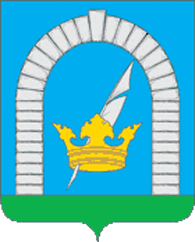 СОВЕТ ДЕПУТАТОВПОСЕЛЕНИЯ РЯЗАНОВСКОЕ В ГОРОДЕ МОСКВЕРЕШЕНИЕОт 29.06.2021 № 1/25О внесении изменений и дополнений в устав поселения Рязановское	В соответствии с пунктом 1 части 10 статьи 35 Федерального закона от 06.10.2003 №131-ФЗ «Об общих принципах организации местного самоуправления в Российской Федерации» и пунктом 1 части 4 статьи 12 Закона города Москвы от 06.11.2002 №56 «Об организации местного самоуправления в городе Москве»,СОВЕТ ДЕПУТАТОВ ПОСЕЛЕНИЯ РЯЗАНОВСКОЕ РЕШИЛ:1. Внести в устав поселения Рязановское, утвержденный решением Совета депутатов сельского поселения Рязановское от 02.02.2006г. №3/6 (в редакции от 21.11.2006г. №1/14; от 17.03.2009г. №1/40; от 16.11.2010г. №1/14; от 19.04.2011г. №1/19; от 20.12.2011г. №1/26; от 29.06.2012г. №1/33; от 21.01.2013г. №1/40; от 15.04.2014г. №1/57; от 18.12.2014г. №1/6; от 17.11.2015г. №1/18; от 31.05.2016г. №1/28, от 19.09.2017г. №1/44, от 27.03.2018г. №1/53, от 23.04.2019г. №1/65, от 26.11.2019г. №3/3), следующие изменения и дополнения:1) пункт 7 части 7 статьи 8 изложить в следующей редакции:«7) прекращения гражданства Российской Федерации либо гражданства иностранного государства – участника международного договора Российской Федерации, в соответствии с которым иностранный гражданин имеет право быть избранным в органы местного самоуправления, наличия гражданства (подданства) иностранного государства либо вида на жительство или иного документа, подтверждающего право на постоянное проживание на территории иностранного государства гражданина Российской Федерации либо иностранного гражданина, имеющего право на основании международного договора Российской Федерации быть избранным в органы местного самоуправления, если иное не предусмотрено международным договором Российской Федерации;»;2) статью 9 дополнить частью 4 следующего содержания:«4. Депутату, осуществляющему свои полномочия на непостоянной основе, в связи с таким осуществлением гарантируется сохранение места работы (должности) на период, продолжительность которого составляет в совокупности три рабочих дня в месяц.»;  3) пункт 9 части 2 статьи 11 изложить в следующей редакции:«9) прекращения гражданства Российской Федерации либо гражданства иностранного государства – участника международного договора Российской Федерации, в соответствии с которым иностранный гражданин имеет право быть избранным в органы местного самоуправления, наличия гражданства (подданства) иностранного государства либо вида на жительство или иного документа, подтверждающего право на постоянное проживание на территории иностранного государства гражданина Российской Федерации либо иностранного гражданина, имеющего право на основании международного договора Российской Федерации быть избранным в органы местного самоуправления, если иное не предусмотрено международным договором Российской Федерации;»;4) часть 4 статьи 13 изложить в следующей редакции:«4. Полномочия заместителя председателя Совета депутатов прекращаются досрочно:1) на основании личного заявления;2) в результате выраженного ему в порядке, определенном Регламентом Совета депутатов, недоверия большинством от установленной численности депутатов;3) в случае принятия Советом депутатов решения о применении к нему меры ответственности, предусмотренной пунктом 2 части 7.3-1 статьи 40 Федерального закона «Об общих принципах организации местного самоуправления»;4) в случаях и в порядке, установленных частями 7 и 8 статьи 8 настоящего устава.»;5) в части 4 статьи 18 слова «стажу муниципальной службы (государственной службы) или стажу работы по специальности, к профессиональным знаниям и навыкам, необходимым» заменить словом «необходимому»;6) в первом абзаце части 8 статьи 22 слова «его поступления» заменить словом «поступления», после слов «уставов муниципальных образований» дополнить словами «уведомления о включении сведений об уставе, решении Совета депутатов о внесении изменений в устав в государственный реестр уставов муниципальных образований города Москвы, предусмотренного частью 6 статьи 4 Федерального закона от 21 июля 2005 года № 97-ФЗ «О государственной регистрации уставов муниципальных образований»»;7) дополнить статьей 30.1 следующего содержания:«Статья 30.1. Инициативные проекты1. В целях реализации мероприятий, имеющих приоритетное значение для жителей всего поселения или его части, по решению вопросов местного значения в администрацию может быть внесен инициативный проект.2. Порядок выдвижения, внесения, обсуждения, рассмотрения инициативных проектов, проведения их конкурсного отбора, а также определения части территории поселения, на которой могут реализовываться инициативные проекты, устанавливается решением Совета депутатов в соответствии с Федеральным законом «Об общих принципах организации местного самоуправления в Российской Федерации».»;8) в статье 34:8.1) в части 1 после слов «и должностных лиц местного самоуправления,» дополнить словами «обсуждения вопросов внесения инициативных проектов и их рассмотрения,»;8.2) часть 2 дополнить абзацем следующего содержания:«В собрании граждан по вопросам внесения инициативных проектов и их рассмотрения вправе принимать участие жители соответствующей территории, достигшие шестнадцатилетнего возраста. Порядок назначения и проведения собрания граждан в целях рассмотрения и обсуждения вопросов внесения инициативных проектов определяется решением Совета депутатов.»;8.3) в части 10 после слова «определяются» дополнить словами «Федеральным законом «Об общих принципах организации местного самоуправления в Российской Федерации»,»;9) в пункте 2 части 1 статьи 38 после слова «установленных» дополнить словами «федеральными законами и»;10) в части 2 статьи 40 слова «правовыми актами города Москвы» заменить словами «федеральными законами, законами города Москвы»;11) часть 2 статьи 41 изложить в следующей редакции:«2. Источники формирования доходов местного бюджета и нормативы отчислений от федеральных налогов и сборов, в том числе от налогов, предусмотренных специальными налоговыми режимами, региональных и (или) местных налогов, неналоговых доходов в местный бюджет определяются законом города Москвы о бюджете города Москвы и не подлежат изменению в течение текущего финансового года.».2. Направить настоящее решение на государственную регистрацию в Главное управление Министерства юстиции Российской Федерации по Москве в сроки и порядке, установленные Федеральным законом от 21 июля 2005 года № 97-ФЗ «О государственной регистрации уставов муниципальных образований».3. Опубликовать настоящее решение после государственной регистрации в информационно-аналитической газете «Рязановский вестник» и на портале Министерства юстиции Российской Федерации «Нормативные правовые акты в Российской Федерации» в информационно-телекоммуникационной сети «Интернет».4. Настоящее решение вступает в силу со дня его официального опубликования.5. Контроль за исполнением настоящего решения возложить на главу поселения Рязановское Улыбышева И.О.Глава поселения 								    	И.О. Улыбышев